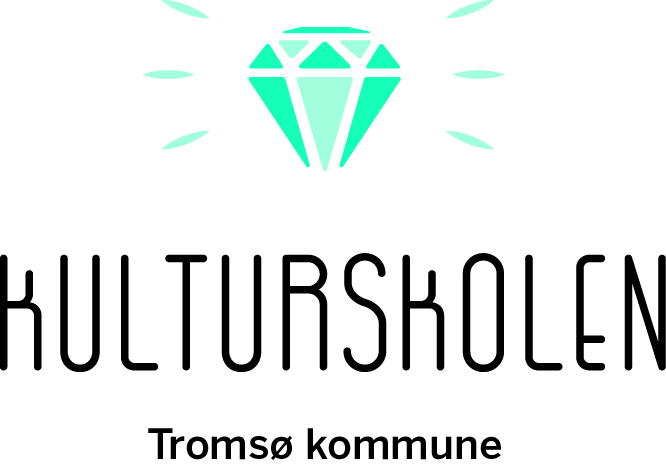 Årsplan 2022-2023 – Avdeling Musikk.HØST 2022Uke nrINNHOLDAugust31344.-7. Kirsten Sandkurs Avlyst 202222.-24 Planleggingsdag for lærerne25. Oppstart undervisning musikkSeptember3824.-25- UtN 1 helgesamlingOktober4041426-7. Høstferie for elever22.Lørdagskonsert29.-30 UtN 2 helgesamlingNovember4445464731.10-4.11 Samspilluke timeplanen oppløses7.-11. Samspilluke timeplanen oppløses14 og 15. Kulturskolen har undervisning (grunnskolefri)19.-20. UtN 3 helgesamling/20. UMM regionalt mesterskap i Tromsø25.-27. Mestermøte helg fiolin og piano26. LørdagskonsertDesember484950514. Adventskonsert i Elverhøy kirke kl. 1610.-11. UtN 4 helgesamling med konserter15. Konsert i Grønnåsen kirke16. Konsert i Kroken kirke20. Siste undervisningsdag VÅR 2023Uke nrINNHOLDJanuar13454. Oppstart undervisning musikk18.-20. øving UNGSY23.-27. Samspilluke timeplanen oppløses30.1-3.2 Samspilluke timeplanen oppløsesFebruar56830. øving UNGSY 31. UNGSY konsert Nordlysfestivalen 4. Kommende stjerner konsert Nordlysfestivalen4.-5. UtN 5 helgesamling24.-26. Mestermøte helg fiolin og pianoMars101112136-10. Vinterferie for elever18.-19. UtN 6 helgesamling 25. Lørdagskonsert27. Årsmøte i Kulturskolens kulturforumApril141516173.-10. Påskeferie11. Planleggingsdag lærere12. Mulighet for etter-undervisning13. Oppstart undervisning musikk15.-16. UtN 7 helgesamling17.-21 Samspilluke timeplanen oppløses21. Opptak til neste års Unge talenter Nord24.-28. Samspilluke/Kulturskoleuka, vi presenterer konserter i hele kommunen Åpent Hus 28.4 kl. 17-19 – velkommen til oss for prøving av instrumenter.Mai181920211. Offentlig fri dag6.-7. UtN 8 helg, avslutning for året med konserter13. Lørdagskonsert17. Grunnlovsdag – offentlig fridag 18. Kr. Himmelfartsdag - offentlig fridag 19. Fridag for elever29. 2. Pinsedag – offentlig fridagJuni232424 -259.-11. Mestermøte piano og strykere med konserter12. Siste undervisningsdag musikk13-21 Utøvendeuker for lærere - elevene har fri